Common Course OutlineDCOM 215Ethical Hacking and Systems Defense4 CreditsThe Community College of Baltimore CountyDescriptionDCOM 215 – Ethical Hacking and Systems Defense is the capstone course that combines an ethical hacking methodology with the hands-on application of security tools to better help students secure their systems. Students are introduced to common countermeasures that effectively reduce and/or mitigate attacks. The class is designed to help students prepare for professional careers in the information and communication technology field and the EC-Council Certified Ethical Hacker (CEH) certification exam.Overall Course ObjectivesUpon completion of the course the student will be able to:Utilize various information security tools given different target systems in different environments;Discuss how the tools interrelate with each other in an overall penetration testing process;Implement countermeasures for various types of attacks;Use a common hacking methodology to carry out a penetration test;Analyze how penetration testing and ethical hacking fit into a comprehensive enterprise information security program; andDemonstrate ethical behavior appropriate to security –related technologiesMajor TopicsEthical HackingPenetration testing professional certificationsOnline/print resourcesFootprintingScanningEnumerationExploitationPost-exploitationCourse RequirementsGrading/exams: Grading procedures will be determined by the individual faculty member but will include the following:Minimum of six laboratory projectsMinimum of three examsWriting: The individual faculty member will determine specific writing assignments, such as an Acceptable Usage Policy. This workforce product was funded by a grant awarded by the U.S. Department ofLabor’s Employment and Training Administration. The product was created by the grantee anddoes not necessarily reflect the official position of the U.S. Department of Labor. The U.S.Department of Labor makes no guarantees, warranties, or assurances of any kind, express orimplied, with respect to such information, including any information on linked sites andincluding, but not limited to, accuracy of the information or its completeness, timeliness,usefulness, adequacy, continued availability, or ownership.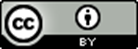 This work is licensed under a Creative Commons Attribution 4.0 International Licens